Na zijn succesvolle boek "eenvoud in de complexe wondzorg" is Henri weer in de pen geklommen om een tweede boek te schrijven. Het onderwerp wat hij nu heeft uitgekozen is het open been of te wel het ulcus cruris venosum. De richtlijn veneuze pathologie is in juni 2014 definitief vastgesteld. Deze richtlijn is ook de basis voor zijn tweede boek "stap voor stap met open benen".Het is weer opgemaakt in dezelfde lay-out als zijn eerste boek en is een praktische invulling van de nieuwe richtlijn. De lezer wordt stap voor stap meegenomen in het hele proces wat een patiënt met een ulcus cruris venosum moet doorlopen. De tekst is zeer goed leesbaar en wordt aangevuld met duidelijk beeld materiaal. Ook zijn er beslisbomen opgesteld om de theorie een praktische invulling te geven.Klik hier om te bestellen 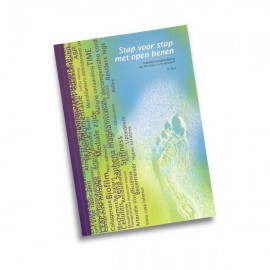 